               ВСЕРОССИЙСКАЯ АКЦИЯ          «МЫ – ЮНЫЕ ГРАЖДАНЕ РОССИИ» 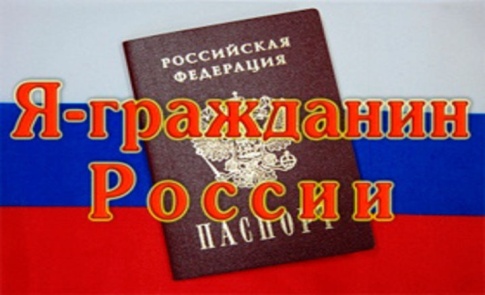 ТОРЖЕСТВЕННОЕ ВРУЧЕНИЕ ПАСПОРТОВДорогие юные граждане нашего города, уважаемые родители!Администрация городского округа Ревда,«Центр по работе с молодёжью», МО МВД России «Ревдинский» предлагает Вам принять участие во Всероссийской акции «Мы – юные граждане Росси»и получить паспорт гражданина Российской Федерации в торжественной обстановке.	Получение паспорта - основного документа, удостоверяющего личность и свидетельствующего о принадлежности человека к Российскому гражданству, является знаменательным событием каждого молодого человека.  Кроме этого, вручение паспорта – это большое и волнующее событие в жизни молодых людей оно знаменует для юных граждан начало взрослости и побуждает молодёжь задуматься о выборе места в жизни, достойной сферы приложения своих сил, о том, как применить свои знания на блага своей Родины.     	Ребята, в присутствии официальных лиц, родных и друзей Вам будет вручён ваш первый самый важный документ – паспорт. С этим событием Вас поздравят депутаты, представители администрации, уважаемые люди нашего города. В завершении мероприятия организуется фото сессия, что бы этот торжественный день навсегда остался в памяти.	Вручение первого паспорта, случается в жизни лишь однажды. Сделайте этот день незабываемым.Каждое торжественное вручение приурочено к историческому событию нашего государства, к государственному празднику или знаменательному Дню нашего города.  В 2020 году предполагается вручать паспорта:20.02.2020г. – День защитника Отечества07.05.2020г. – День Победы12.06.2020г. – День России05.09.2020г. – День города03.11.2020г. – День народного Единства09.12.2020г. – День героя ОтечестваТелефон для справок 5-39-01 Лариса Алексеевна Фарафонтова